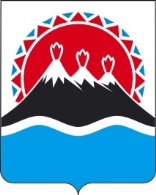 Р А С П О Р Я Ж Е Н И ЕПРАВИТЕЛЬСТВА КАМЧАТСКОГО КРАЯ             г. Петропавловск-КамчатскийВнести в приложение к распоряжению Правительства Камчатского края от 29.12.2018 № 548-РП изменение, изложив строку 22 раздела «Сентябрь» в следующей редакции:«   ».Губернатор Камчатского края	В.И. ИлюхинСОГЛАСОВАНО:Борцова Олеся Петровна +7(4152) 27-55-80Министерство природных ресурсов и экологии Камчатского края№22.Краевой праздник - «Экологический фестиваль «Море жизни»21 сентябряМинистерство природных ресурсов и экологии Камчатского краяЗаместитель Председателя Правительства Камчатского края – Министр специальных программ и по делам казачества Камчатского края             С.И. ХабаровИ.о. Министра природных ресурсов и экологии Камчатского края        А.А. КумарьковНачальник Главного правового управления Губернатора и Правительства Камчатского края                 С.Н. Гудин